Благотворительный проект «Музей – хранитель памяти»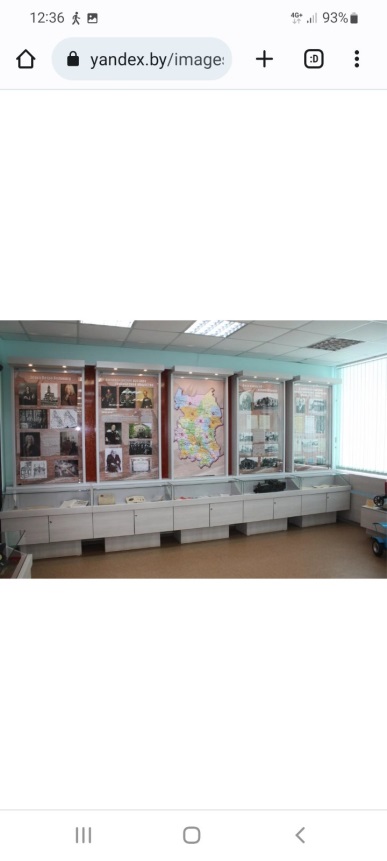 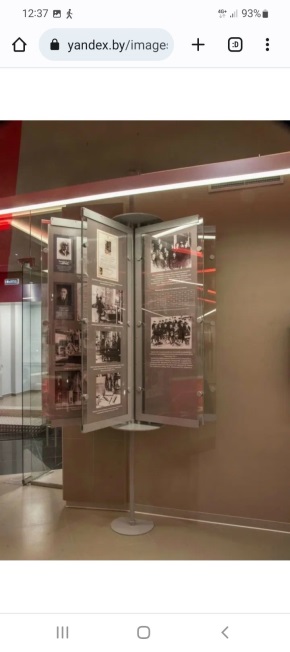 1.Наименование проекта: благотворительный проект «Музей – хранитель памяти»1.Наименование проекта: благотворительный проект «Музей – хранитель памяти»2.Срок реализации проекта: 12 месяцев2.Срок реализации проекта: 12 месяцев3.Организация-заявитель, предлагающая проект: государственное учреждение образования «Средняя школа №1 г.Островца», Гродненская область, г.Островец, ул.Володарского, 27 3.Организация-заявитель, предлагающая проект: государственное учреждение образования «Средняя школа №1 г.Островца», Гродненская область, г.Островец, ул.Володарского, 27 4. Цель проекта: создание воспитывающей среды на основе гражданско-патриотического, духовно-нравственного, эстетического развития личности через совместную деятельность учащихся, родителей, педагогического коллектива, жителей города в создании школьного музея4. Цель проекта: создание воспитывающей среды на основе гражданско-патриотического, духовно-нравственного, эстетического развития личности через совместную деятельность учащихся, родителей, педагогического коллектива, жителей города в создании школьного музея5.Задачи, планируемые к выполнению в рамках реализации проекта: 1.сохранение исторической преемственности поколений, воспитание бережного отношения к    историческому культурному наследию; 2. воспитание  чувства  гражданственности,  любви   к    Родине,   к родному городу,к своей школе;3. воспитание познавательных интересов и способностей, социальной активности учащихся;4. формирование духовно-нравственных и патриотических качеств личности;5. пополнение, обновление и оформление экспозиций музея;6. расширение социального партнерства.5.Задачи, планируемые к выполнению в рамках реализации проекта: 1.сохранение исторической преемственности поколений, воспитание бережного отношения к    историческому культурному наследию; 2. воспитание  чувства  гражданственности,  любви   к    Родине,   к родному городу,к своей школе;3. воспитание познавательных интересов и способностей, социальной активности учащихся;4. формирование духовно-нравственных и патриотических качеств личности;5. пополнение, обновление и оформление экспозиций музея;6. расширение социального партнерства.6. Целевая группа: первичной целевой группой проекта являются учащиеся 1-11 классов учреждения образования; вторичной целевой группой станут: педагоги родители, учащиеся других школ,
жители города.6. Целевая группа: первичной целевой группой проекта являются учащиеся 1-11 классов учреждения образования; вторичной целевой группой станут: педагоги родители, учащиеся других школ,
жители города.7.Краткое описание мероприятий в рамках проекта:сделать косметический ремонт в помещении музея;составить текстовое описание музея;продумать необходимое оборудование, составить смету;закупить необходимые материалы;оформить подборку материалов по разделам;оформить стенды, витрины в музее;провести комплектование музейных фондов, учет и научное 
описание музейных предметов;сформировать актив школьного музея, выбрать совет музея;подготовить экскурсоводов;подготовить материалы для паспортизации;реклама7.Краткое описание мероприятий в рамках проекта:сделать косметический ремонт в помещении музея;составить текстовое описание музея;продумать необходимое оборудование, составить смету;закупить необходимые материалы;оформить подборку материалов по разделам;оформить стенды, витрины в музее;провести комплектование музейных фондов, учет и научное 
описание музейных предметов;сформировать актив школьного музея, выбрать совет музея;подготовить экскурсоводов;подготовить материалы для паспортизации;реклама8.Общий объем финансирования (в долларах США): 2500,008.Общий объем финансирования (в долларах США): 2500,00Источник финансированияОбъем финансирования Средства донора2400,00Софинансирование100,009.Место реализации проекта (область/район, город): Гродненская область/Островецкий район/ г.Островец9.Место реализации проекта (область/район, город): Гродненская область/Островецкий район/ г.Островец10. Контактное лицо: (инициалы, фамилия, должность, телефон, адрес электронной почты)
Т.Р.Рудинская, директор ГУО «Средняя школа № 1 г.Островца»,
+375293619949, rudinskaya.teresa@mail.ru10. Контактное лицо: (инициалы, фамилия, должность, телефон, адрес электронной почты)
Т.Р.Рудинская, директор ГУО «Средняя школа № 1 г.Островца»,
+375293619949, rudinskaya.teresa@mail.ru